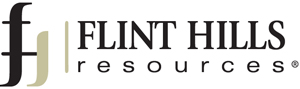  2024 Discovery Scholarship ApplicationPlease list the following information on a separate sheet if neededScholarship Selection CriteriaMinimum cumulative GPA of 3.2.Demonstrated academic success in math, science, construction and/or engineering.Intent to pursue a career in math, science, engineering, construction or a related field.Proven leadership skills.Planned attendance at a college, university, technical college or trade school.Scholarship Awards BanquetScholarship recipients will be invited to our Discovery Scholarship Awards Banquet on Wednesday, June 5 at the InterContinental Hotel Minneapolis – St. Paul Airport.  We would like to ask recipients to save the date.  More details  will be forthcoming to the honorees when they are selected.Please type on a separate sheet or print your answers below.  If application is illegible it will be returned to you.Please type on a separate sheet or print your answers below.  If application is illegible it will be returned to you.Please type on a separate sheet or print your answers below.  If application is illegible it will be returned to you.1Last Name:First Name:2Mailing Address:  Street: ___________________________________________                               City:                                       State:                                ZIP:Mailing Address:  Street: ___________________________________________                               City:                                       State:                                ZIP:3Daytime Telephone Number:  (          )       Email address: Daytime Telephone Number:  (          )       Email address: 4I plan to attend a college, university, technical college or trade school: Yes_____ No ______If yes, what school do you plan to attend and when (if known):____________________________I plan to attend a college, university, technical college or trade school: Yes_____ No ______If yes, what school do you plan to attend and when (if known):____________________________5Will you be a full time student?   Yes_____ No_____Will you be a full time student?   Yes_____ No_____6Grade Point Average (GPA): __________   (On a 4.0 scale)  Grade Point Average (GPA): __________   (On a 4.0 scale)  7What is/are your expected field(s) of study? What is/are your expected field(s) of study? 8CURRENT HIGH SCHOOL:9SCHOOL EXTRACURRICULAR ACTIVITIES: Please list school extra-curricular activities in which you have participated. Note leadership roles and dates.10ORGANIZATIONS: Please list community organizations such as service, volunteer and religious organizations in which you are now active or have previously been active.  Note leadership roles and dates.11RECOGNITIONS: Please list important awards and recognitions received.  Note organizations presenting honor and date.12GOALS AND CAREER PLANS: What are your goals and career plans? What would you like to be doing in 10 years?13PRINCIPLED ENTREPRENEURSHIP: What does principled entrepreneurship mean to you? How have you been entrepreneurial in your life?